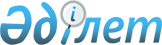 О внесении изменения в приказ Министра финансов Республики Казахстан от 19 декабря 2008 года № 588 "Об утверждении перечня специфик экономической классификации расходов, в том числе видов расходов, по которым регистрация заключенных гражданско-правовых сделок является обязательной"
					
			Утративший силу
			
			
		
					Приказ Министра финансов Республики Казахстан от 14 ноября 2012 года № 491. Зарегистрирован в Министерстве юстиции Республики Казахстан 23 ноября 2012 года № 8093. Утратил силу приказом Министра финансов Республики Казахстан от 27 января 2016 года № 30      Сноска. Утратил силу приказом Министра финансов РК от 27.01.2016 № 30.      ПРИКАЗЫВАЮ:



      1. Внести в приказ Министра финансов Республики Казахстан от 19 декабря 2008 года № 588 «Об утверждении перечня специфик экономической классификации расходов, в том числе видов расходов, по которым регистрация заключенных гражданско-правовых сделок является обязательной» (зарегистрированный в Реестре государственной регистрации нормативных правовых актов за № 5419) следующее изменение:



      Перечень специфик экономической классификации расходов, в том числе видов расходов, по которым регистрация заключенных гражданско-правовых сделок является обязательной, утвержденный указанным приказом, изложить в новой редакции согласно приложению к настоящему приказу.



      2. Департаменту методологии бюджетных процедур Министерства финансов Республики Казахстан (Калиева А.Н.) обеспечить государственную регистрацию настоящего приказа в Министерстве юстиции Республики Казахстан.

      3. Настоящий приказ вводится в действие с 1 января 2013 года.      Министр                                    Б. Жамишев

Приложение              

к приказу Министра финансов    

Республики Казахстан       

от 14 ноября 2012 года № 491    

Перечень специфик экономической классификации расходов,

в том числе видов расходов, по которым регистрация

заключенных гражданско-правовых сделок является обязательной
					© 2012. РГП на ПХВ «Институт законодательства и правовой информации Республики Казахстан» Министерства юстиции Республики Казахстан
				КатегорияКласс ПодклассСпецификаНазваниеВиды расходов, 

требующие 

обязательной 

регистрации 

гражданско- 

правовой сделкиПримечание12345671 Текущие 

затраты01 Затраты на товары и услуги120 Взносы 

работодателей 123 Взносы 

на обязательное 

страхование На обязательное 

страхование гражданско-правовой ответственности 

владельцев транспортных 

средств, на государственное 

обязательное личное 

страхование работников 

государственных 

учреждений, установленных 

действующими 

законодательными 

актами Республики 

Казахстан Кроме гражданско- 

правовых сделок на 

поставку товаров (работ и услуг) при перечислении сумм на счета в Национальном Банке Республики Казахстан для 

конвертации и последующего 

перечисления на счет посольства Республики 

Казахстан за границей по бюджетной программе «Услуги по 

координации внешнеполитической деятельности», 

администратором которой является Министерство 

иностранных дел Республики Казахстан. 

Проведение платежей по расходам на сумму, не 

превышающую 100-кратного 

месячного расчетного 

показателя без заключения 

гражданско-правовой 

сделки, осуществляется на основании счета к оплате без приложения подтверждающих документов. 140Приобретение запасов141 Приобретение 

продуктов 

питания Приобретение и 

хранение продуктов 

питания 

государственными 

учреждениями для 

собственного 

использования; 

специальное 

питание; 

питание животных; 

приобретение 

питания для 

спасателей 

профессиональных и 

добровольных 

аварийно-спасательных служб и 

формирований в 

период проведения 

спасательных и 

неотложных работ; 

оплата питания 

военнослужащих 

срочной службы, 

курсантов военных 

учебных заведений, 

учебных заведений 

органов внутренних 

дел, других военнослужащих в случаях,  предусмотренных статьей 44 Закона Республики Казахстан «О воинской службе и статусе военнослужащего»,   а также осужденных, 

подозреваемых и 

обвиняемых в 

совершении 

преступлений; приобретение 

продуктов питания в 

школьных столовых в 

случае, если в 

штатной численности 

государственного 

учреждения 

предусмотрены 

повара в 

соответствии с 

постановлением 

Правительства 

Республики 

Казахстан от 30 

января 2008 года № 

77 «Об утверждении 

Типовых штатов 

работников 

государственных 

организаций 

образования и 

перечня должностей 

педагогических 

работников и 

приравненных к ним 

лиц» Кроме гражданско- правовых сделок на поставку товаров 

(работ и услуг): 

при выплате денежных 

компенсаций взамен 

табачных изделий  для военнослужащих срочной службы; при выплате компенсации в пределах стоимости питания детям и детям, оставшимся 

без попечения родителей, на время пребывания их в 

семьях родственников или отдельных граждан в дни каникул, в воскресные и 

праздничные дни, а также в период болезни;при выплате денежной 

компенсации взамен питания студентам и учащимся из числа детей-сирот и детей, оставшихся без попечения 

родителей, учебных заведений 

начального, среднего и высшего профессионального 

образования при отсутствии горячего питания; при

питании учащихся школы-интерната для одаренных в спорте детей в период

каникул и нахождения их на учебно-тренировочных

сборах; при выплате

денежной компенсации донорам за осуществление дачи (донации) крови на

безвозмездной основе взамен бесплатного питания, выдаваемого для восполнения

энергетических затрат. Проведение платежей по 

расходам на сумму, 

не превышающую 100-

кратного месячного 

расчетного показателя без заключения гражданско-правовой сделки, осуществляется на основании счета к оплате без приложения подтверждающих документов 142 Приобретение 

медикаментов и 

прочих средств 

медицинского 

назначения Приобретение крови, 

биопрепаратов, 

медикаментов и 

перевязочных 

средств, а также приобретение ветеринарных препаратов, атрибутов и изделий ветеринарного назначения Выплаты денежной 

компенсации донору 

производится без заключения 

гражданско-правовой сделки. Проведение платежей по 

расходам на сумму, не превышающую 100-кратного месячного расчетного 

показателя без заключения 

гражданско-правовой сделки, осуществляется на основании 

счета к оплате без приложения подтверждающих документов.При оплате расходов, связанных с приобретением аптечки, а также медикаментов и прочих средств медицинского назначения для нужд государственного 

учреждения (медикаменты и перевязочные средства для пополнения аптечки) 

с использованием 

корпоративной  платежной карточки, а также за наличные деньги регистрация 

гражданско-правовой 

сделки не требуется. 143 Приобретение, пошив и ремонт 

предметов 

вещевого 

имущества 

и другого 

форменного 

и специального 

обмундирования Приобретение, пошив 

и ремонт предметов 

вещевого имущества и 

другого форменного и 

специального 

обмундирования, 

предусмотренные 

законодательством 

Республики Казахстан При выплате денежной 

компенсации взамен 

приобретения вещевого имущества, форменного и 

специального обмундирования 

гражданско-правовые 

сделки на поставку товаров (работ и услуг) не заключаются. 

Проведение платежей по расходам на сумму, не 

превышающую 100-кратного 

месячного расчетного 

показателя без заключения 

гражданско-правовой 

сделки, осуществляется на основании счета к оплате без приложения подтверждающих документов. 144Приобретение топлива, горюче-смазочных материалов.Приобретение, перевозку, погрузку, разгрузку и хранение топлива всех видов.При оплате расходов, 

связанных с оплатой

стоимости ГСМ, при 

осуществлении перелетов 

военно-транспортной

авиации Сил воздушной обороны Вооруженных сил, 

правоохранительных 

органов Республики 

Казахстан в служебные 

командировки в страны дальнего и ближнего зарубежья с использованием 

корпоративной платежной карточки регистрации 

гражданско-правовой

сделки не требуется. При оплате расходов

государственных

учреждений, связанных с оплатой стоимости ГСМ для заправки специального автомобильного транспорта, осуществляющего ликвидацию очагов особо опасных болезней животных, включенных в перечень, утверждаемый Правительством Республики Казахстан, дезинфекцию транспортных средств на

ветеринарных контрольных постах, по решению государственных органов, изъятие и уничтожение

животных, больных особо опасными болезнями животных, а также при

приобретении ГСМ, в

целях уничтожения

животных, больных особо опасными болезнями животных с использованием

корпоративной платежной карточки регистрация

гражданско-правовой

сделки не требуется.Проведение платежей по расходам на сумму, не 

превышающую 100-кратного

месячного расчетного 

показателя без заключения 

гражданско-правовой 

сделки, осуществляется на основании счета к оплате без приложения подтверждающих документов.149 Приобретение прочих запасов Приобретение материалов и других запасов, 

стоимость за единицу 

которых не превышает 

40 кратный месячный 

расчетный 

показатель, за 

исключением затрат, 

отражаемых по 

спецификам 141-144. 

Также по данной 

специфике отражаются 

затраты на приобретение предметов и материалов военного назначения. Кроме гражданско- правовых сделок на поставку товаров (работ и услуг): 

при перечислении сумм на счета в Национальном 

Банке Республики Казахстан для конвертации и последующего перечисления на счета посольств Республики 

Казахстан за границей по бюджетной программе 

«Услуги по координации 

внешнеполитической 

деятельности», бюджетной программе «Участие Республики Казахстан в 

международных  организациях, иных

международных и прочих органах», администратором 

которых является Министерство иностранных дел Республики Казахстан, 

Проведение платежей 

по расходам на сумму, не превышающую 100-кратного 

месячного расчетного 

показателя без заключения 

гражданско-правовой 

сделки, осуществляется на основании счета к оплате без приложения подтверждающих документов. При оплате расходов 

государственных учреждений, 

реализующих государственную 

политику и осуществляющих 

контрольно- надзорные 

полномочия в области 

технического регулирования и 

метрологии, связанным с 

покупкой и испытанием образцов товаров для 

осуществления государственного надзора за их качеством и безопасностью в сфере их реализации 

с использованием 

корпоративной платежной карточки регистрация

гражданско-правовой

сделки не требуется. 150 Приобретение услуг и работ 151 Оплата 

коммунальных услуг

 

 

 

 

 

 Плата за горячую, 

холодную воду, 

канализацию; плата за газ, электроэнергию;плата за теплоэнергию, пеня за несвоевременную оплату коммунальных услуг Кроме гражданско- правовых сделок на поставку товаров 

(работ и услуг): 

при перечислении сумм на счета в Национальном Банке Республики Казахстан для 

конвертации и последующего 

перечисления на счета посольств Республики 

Казахстан за границей по бюджетной программе 

«Услуги по координации внешнеполитической 

деятельности», администратором которой является Министерство иностранных дел Республики Казахстан.152 Оплата 

услуг связи Абонентная плата за телефоны; 

междугородние 

переговоры; сотовую связь; почтово-телеграфные расходы; 

правительственную 

связь; факс; 

электронную почту; 

специальную и 

спутниковую связь; 

телетайп; радио; и другие виды связи Кроме гражданско- 

правовых сделок на поставку товаров (работ и услуг): 

при перечислении сумм на счета в Национальном Банке Республики Казахстан для конвертации и последующего 

перечисления на счета посольств Республики 

Казахстан за границей по 

бюджетной программе 

«Услуги по координации 

внешнеполитической 

деятельности», бюджетной программе «Участие Республики Казахстан в 

международных 

организациях, иных

международных и прочих органах», администратором 

которых является Министерство иностранных дел Республики Казахстан.153 Оплата 

транспортных услуг Аренда транспорта; 

оплата за перевозку 

оборудования, 

материалов, 

специального 

контингента, вооружения, военной техники, призывников и прочие перевозки Кроме гражданско- правовых сделок на поставку товаров (работ и услуг): при перечислении сумм на счета в Национальном Банке 

Республики Казахстан для конвертации и последующего 

перечисления на счета посольств Республики 

Казахстан за границей по бюджетной программе 

«Услуги по координации 

внешнеполитической 

деятельности», бюджетной программе «Участие Республики Казахстан в 

международных организациях, иных международных и прочих органах», администратором которых является Министерство иностранных дел Республики Казахстан Проведение платежей по расходам на сумму, не превышающую 100-кратного месячного расчетного показателя без заключения гражданско-правовой сделки, осуществляется на основании счета к оплате без приложения подтверждающих документов. 154Оплата за 

аренду 

помещения Плата за аренду 

помещений, зданий. Затраты 

на содержание 

арендуемого 

помещения, здания расходы 

на коммунальные 

услуги, 

электроэнергию, 

отопление 

классифицируются по 

соответствующим 

спецификам. Кроме гражданско- правовых сделок на поставку товаров 

(работ и услуг): 

при перечислении сумм на счета в Национальном Банке Республики Казахстан для 

конвертации и последующего 

перечисления на счета посольств Республики 

Казахстан за границей по бюджетной программе 

«Услуги по координации внешнеполитической 

деятельности», по бюджетной программе «Участие Республики Казахстан в 

международных организациях, иных международных и

прочих органах», по 

бюджетной программе 

«Защита и обеспечение прав и интересов граждан Республики Казахстан за 

рубежом», администратором 

которых является Министерство иностранных дел Республики Казахстан.

Проведение платежей 

по расходам на сумму, не превышающую 100-кратного 

месячного расчетного 

показателя без заключения 

гражданско-правовой 

сделки, осуществляется на основании счета к оплате без приложения подтверждающих документов. 

Регистрация договоров, 

заключенных между 

государственными 

учреждениями, обслуживающимися в 

территориальных 

подразделениях казначейства, не осуществляется. 155Оплата услуг в 

рамках  государственного социального 

заказа Оплата услуг в 

рамках государственного социального 

заказа 159Оплата прочих 

услуг и работ Оплата услуг и 

работ, оказываемых 

юридическими и 

физическими лицами 

по договоруКроме гражданско- правовых сделок на поставку товаров 

(работ и услуг): 

при оплате расходов 

по индивидуальным 

(коллективным) трудовым договорам; 

при оплате банковских услуг; 

при перечислении сумм на счета в Национальном Банке 

Республики Казахстан для конвертации и последующего 

перечисления на счета посольств Республики 

Казахстан за границей по бюджетной программе 

«Услуги по координации 

внешнеполитической 

деятельности», по 

бюджетной программе 

«Участие Республики 

Казахстан в международных 

организациях, иных

международных и прочих органах», по бюджетной программе «Защита и 

обеспечение прав и 

интересов граждан Республики Казахстан за рубежом» и бюджетной программе «Приобретение и строительство объектов 

недвижимости за рубежом для размещения дипломатических 

представительств Республики Казахстан», администратором 

которых является Министерство иностранных дел Республики Казахстан, 

при оплате расходов Международного 

Центра по регулированию 

Инвестиционных Споров в соответствии с Законом Республики Казахстан «О членстве Республики Казахстан в Международном 

Валютном Фонде, Международном Банке 

Реконструкции и Развития, 

Международной Финансовой Корпорации, Международной 

Ассоциации Развития, 

Многостороннем Агентстве Гарантии Инвестиций, 

Международном Центре по 

Урегулированию  

Инвестиционных  споров, 

Европейском Банке 

Реконструкции и Развития, Азиатском Банке Развития, 

Исламском Банке Развития», при оплате арбитражных 

расходов и судебных 

расходов, вынесенных по решениям международных арбитражных органов и 

иностранных судов. 

Проведение платежей 

по расходам на сумму, не превышающую 100-кратного 

месячного расчетного 

показателя без заключения 

гражданско-правовой 

сделки, осуществляется на основании счета к 

оплате без приложения подтверждающих документов. При оплате комиссии за 

обслуживание банку, 

осуществляющему перевод средств правительственных 

внешних займов, регистрация гражданско-правовой сделки не требуется. При оплате расходов государственных

учреждений, связанных с оплатой услуг аэропорта по обслуживанию воздушных судов военно-транспортной авиации Сил воздушной обороны Вооруженных сил,

правоохранительных органов Республики Казахстан в странах дальнего и ближнего

зарубежья при нахождении в служебных командировках с

использованием

корпоративной платежной карточки регистрация

гражданско-правовой

сделки не требуется.160 Другие 

текущие 

затраты 163 Затраты 

Фонда 

всеобщего 

обязательного 

среднего 

образования Приобретение одежды, 

обуви, учебников, 

учебных пособий, 

школьно-письменных 

принадлежностей; 

обеспечение питания 

в школах Кроме гражданско- правовых сделок на поставку товаров 

(работ и услуг): 

при оказании денежной помощи; 

приобретения путевок в 

санаторно-курортные 

учреждения и лагеря 

отдыха; финансовом обеспечении участия в культурно-массовых и спортивных мероприятиях 

школьников. 

Проведение платежей 

по расходам на сумму, не превышающую 100-кратного 

месячного расчетного 

показателя без заключения 

гражданско-правовой 

сделки, осуществляется на основании счета к оплате без приложения подтверждающих документов. 2 Капитальные 

затраты 4 Приобретение 

основного 

капитала 410 Приобретение 

основных средств, нематериальных и биологических активов 411Приобретение земли Приобретение любого 

вида земли, лесов, внутренних вод и 

месторождений полезных ископаемых государством. Если на приобретенной государством земле 

находится сооружение, и стоимость сооружения 

может быть отдельно 

оценена от стоимости 

земли, на приобретение 

сооружения должны 

быть отнесены в специфику 412 Кроме гражданско- правовых сделок на поставку товаров (работ и услуг): 

при перечислении 

сумм на счета в Национальном Банке Республики Казахстан для конвертации и последующего перечисления на счета посольств Республики Казахстан за границей по бюджетной программе «Приобретение и 

строительство  объектов 

недвижимости за рубежом для размещения дипломатических 

представительств Республики Казахстан», администратором 

которой является Министерство иностранных дел Республики Казахстан. 412Приобретение 

помещений, 

зданий, 

сооружений, передаточных устройств Приобретение 

помещений, зданий и 

сооружений, передаточных устройств, а также 

приобретение земли, 

на которой размещены 

помещения, здания и 

сооружения Кроме гражданско- правовых сделок на поставку товаров (работ и услуг): 

при перечислении сумм на счета в Национальном Банке Республики Казахстан для конвертации и последующего 

перечисления на счета посольств Республики 

Казахстан за границей по бюджетной программе 

«Услуги по координации внешнеполитической 

деятельности» и бюджетной программе «Приобретение и 

строительство объектов 

недвижимости за рубежом для размещения дипломатических 

представительств Республики 

Казахстан», администратором 

которых является 

Министерство иностранных дел Республики Казахстан. 413Приобретение транспортных средствПриобретение транспортных средств, а также приобретение транспортных средств военного назначения.414Приобретение машин, оборудования, инструментов, производственного и хозяйственного инвентаряПриобретение машин, оборудования, инструментов, производственного и хозяйственного инвентаря, а также приобретение оборудования военного назначения.416Приобретение нематериальных активовПриобретение нематериальных активов, не являющихся физическими объектами417Приобретение биологических активовПриобретение биологических активов419 Приобретение прочих основных средствПриобретение прочих основных средств, не отраженных по спецификам 411-414 Проведение платежей 

по расходам на сумму, не превышающую 100-кратного 

месячного расчетного 

показателя без заключения 

гражданско-правовой 

сделки, осуществляется на основании счета к оплате без приложения подтверждающих документов. 420 Капитальный ремонт основных средств 421Капитальный 

ремонт помещений, 

зданий, 

сооружений, передаточных устройств Капитальный ремонт и 

реставрация 

помещений, зданий, 

сооружений, передаточных устройств, а также заработная 

плата рабочих (в том 

числе удержания из 

заработной платы), 

занятых в капитальном ремонте и реставрации, 

социальный налог, 

взносы в накопительные 

пенсионные фонды, 

приобретение предметов, 

материалов и оборудования, необходимых для капитального ремонта 

и реставрации, на проектную (проектно-сметную) документацию, 

экспертизу проектов, 

инжиниринговые 

услуги, услуги 

технического надзора. Кроме гражданско- правовых сделок на поставку товаров 

(работ, услуг): 

при перечислении сумм 

на счета в Национальном Банке Республики 

Казахстан для конвертации и последующего зачисления на счета загранучреждений 

Республики Казахстан по бюджетной программе 

«Услуги по координации 

внешнеполитической 

деятельности», 

администратором которой является Министерство 

иностранных дел 

Республики Казахстан. 422 Капитальный ремонт дорог Затраты, связанные с 

капитальным ремонтом 

дорог и взлетно-посадочных полос аэродромов 423Капитальный ремонт помещений, зданий, сооружений государственных предприятийЗатраты, связанные с капитальным ремонтом зданий, сооружений, системы теплоснабжения, водоснабжения и канализации, находящихся в республиканской или коммунальной собственностиКроме случаев, когда

государственное учреждение

осуществляет финансирование

государственных предприятий, находящихся в республиканской или

коммунальной собственности для проведения

капитального ремонта

помещений, зданий,

сооружений государственных

предприятий.429 Капитальный ремонт прочих основных средств Затраты, связанные с 

капитальным ремонтом 

других объектов, не 

отраженных по 

спецификам 421-422 430Капитальные затраты, направленные на развитие431 Строительство новых объектов и реконструкция имеющихся объектов Затраты на строительство новых объектов и реконструкцию имеющихся объектов, в том числе объектов военного назначения, кроме капитального ремонтаКроме гражданско- правовых сделок на поставку товаров 

(работ и услуг): 

при перечислении сумм на счета в Национальном Банке Республики Казахстан для 

конвертации и последующего 

перечисления на счета посольств Республики 

Казахстан за границей по бюджетной программе «Приобретение и 

строительство объектов 

недвижимости за рубежом для размещения дипломатических 

представительств Республики Казахстан», администратором 

которой является 

Министерство иностранных дел Республики Казахстан. 432 Строительство 

дорогЗатраты, связанные 

со строительством 

дорог433 Строительство и 

доставка судов Затраты, связанные 

со строительством и 

доставкой судов 435Строительство новых объектов и реконструкция имеющихся объектов государственных предприятий